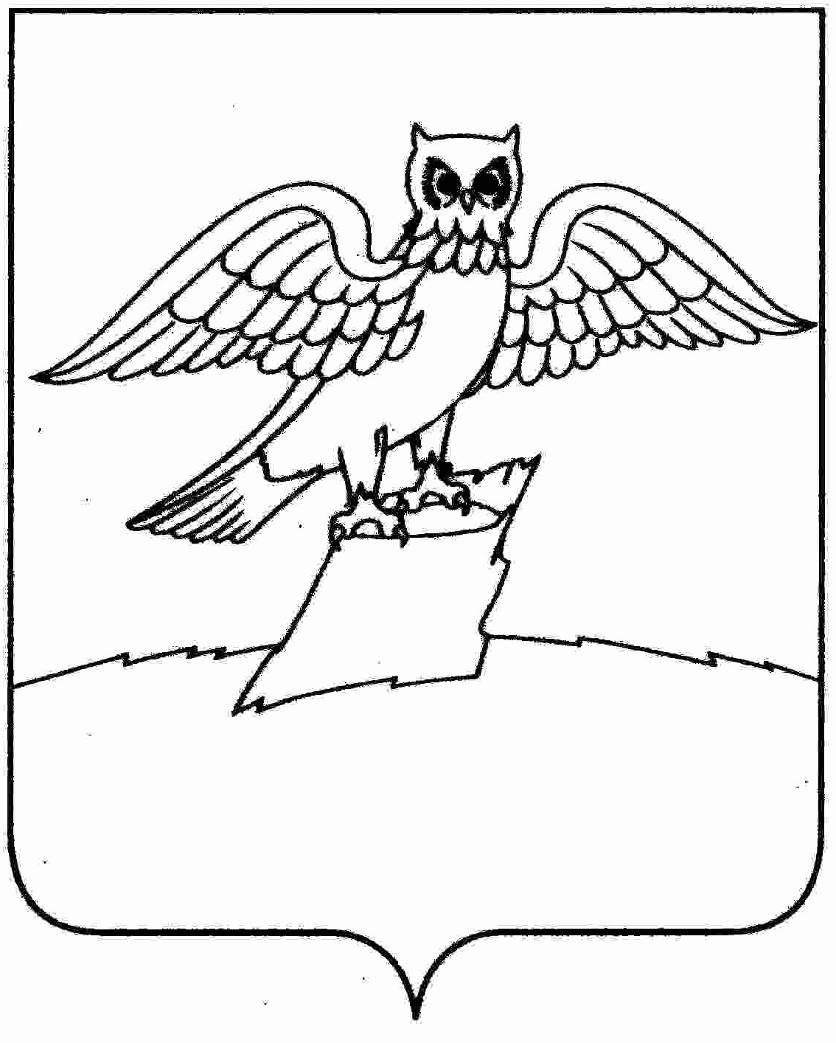 МУНИЦИПАЛЬНОЕ БЮДЖЕТНОЕ УЧРЕЖДЕНИЕ«СПОРТИВНО-ДОСУГОВЫЙ ЦЕНТР «ТОРПЕДО»ГОРОДА КИРЖАЧ КИРЖАЧСКОГО РАЙОНАВЛАДИМИРСКОЙ ОБЛАСТИ ПРИКАЗ07.07.2020                                                                                                    № 28             В целях исполнения Указа Губернатора Владимирской области от 17.03.2020 №38 (ред. от 25.06.2020) «О введении режима повышенной готовности» (с изм. и доп., вступившими в силу с 27.06.2020), Указа Губернатора Владимирской области от 12.05.2020 N 127 (ред. от 30.06.2020) «О приостановлении и ограничении деятельности организаций и индивидуальных предпринимателей» (с изм. и доп., вступившими в силу с 06.07.2020), распоряжения Департамента физической культуры и спорта Владимирской области от 26.06.2020 №18 «О возобновлении деятельности учреждений, подведомственных Департаменту физической культуры и спорта Владимирской области», постановления администрации Киржачского района Владимирской области от 02.07.2020 №580 «О возобновлении деятельности учреждений в области спорта, отдыха и развлечений» и постановления администрации города Киржач Киржачского района Владимирской области от 06.07.2020 №376 «О возобновлении деятельности муниципального бюджетного учреждения СДЦ «Торпедо»ПРИКАЗЫВАЮ:Возобновить с 07 июля 2020 года деятельность муниципального бюджетного учреждения «Спортивно-досуговый центр «Торпедо» города Киржач Киржачского района Владимирской области при условии:запрета проведения физкультурных и спортивных массовых мероприятий;запрета на предоставление услуг общественного питания, готовой пищевой продукции (блюд) в промышленной упаковке (ланч-боксах) с возможностью разогрева в специально оборудованных местах;соблюдения Методических рекомендаций Федеральной службы по надзору в сфере защиты прав потребителей и благополучия человека МР 3.1/2.1.0192-20 от 04.06.2020 "Рекомендации по профилактике новой коронавирусной инфекции (COVID-2019) в учреждениях физической культуры и спорта (открытых и закрытых спортивных сооружениях, физкультурно-оздоровительных комплексах, плавательных бассейнах и фитнес-клубах)"Возобновить допуск посетителей на объекты, находящиеся в ведении МБУ СДЦ «Торпедо», включая тренажерный зал, тренажерные и спортивные площадки и другие открытые и закрытые спортивные сооружения.Проводить занятия физкультурой и спортом на открытом воздухе, открытых и закрытых спортивные сооружениях МБУ СДЦ «Торпедо» с учетом снижения контактов между персоналом и между посетителями:расстановка спортивного оборудования с соблюдением дистанции не менее 1,5 метров;площадь залов для занятия спортом - 4 м2 на 1 посетителя;использование ящиков для хранения в раздевалке с учетом социальной дистанции не мене 1,5 метров.Контроль оставляю за собой.Директор МБУ СДЦ «Торпедо»                                                      С.А. ВасильевО возобновлении деятельности муниципального бюджетного учреждения «Спортивно-досуговый центр «Торпедо»» города Киржач Киржачского района Владимирской области